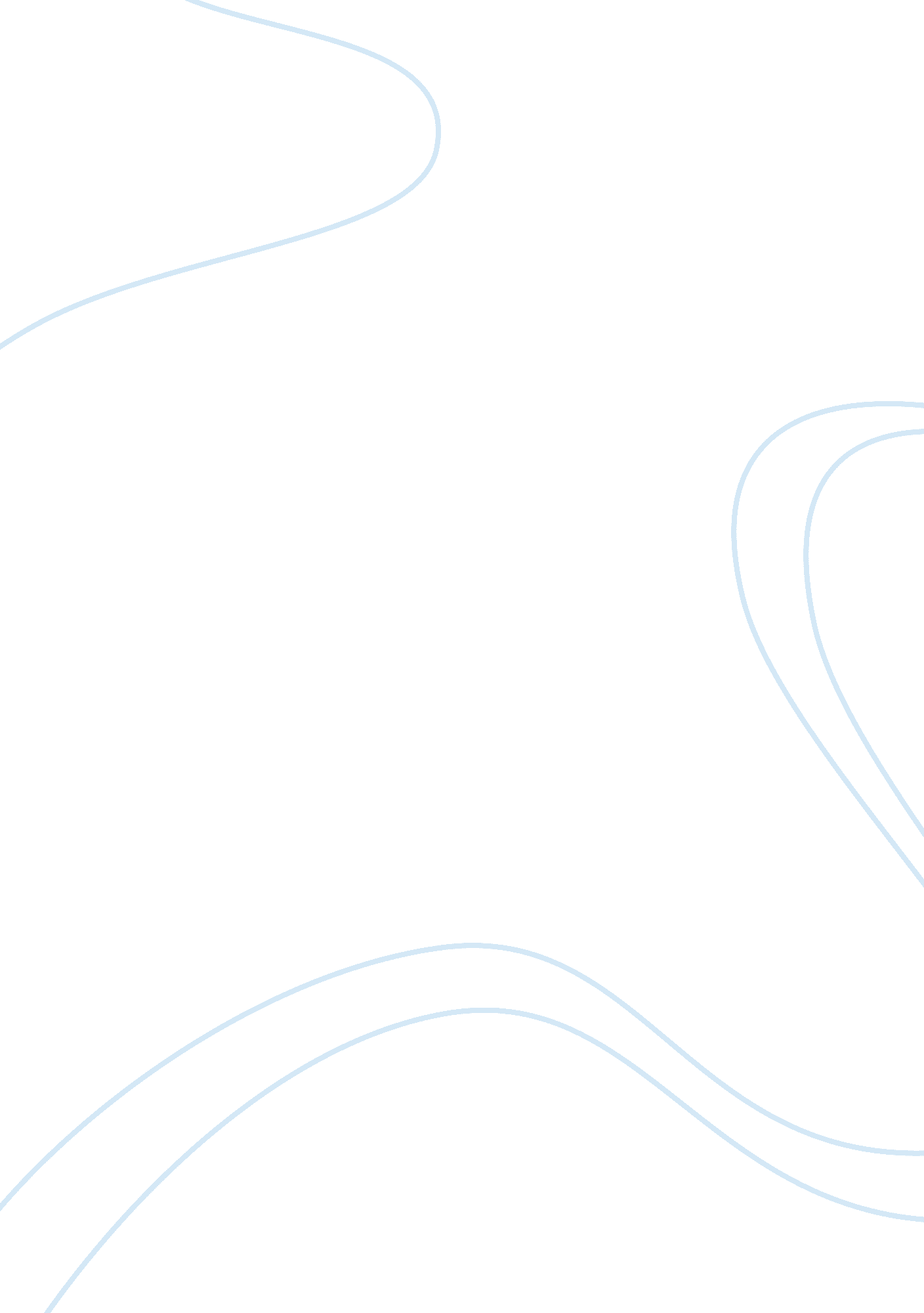 Principles of healthcare management commerce flashcard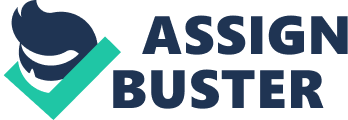 Contents Decision Harmonizing to Daft ( 2010 ) struggle is viewed as an counter interaction in which one party efforts to queer the purposes or ends of another. Persons tend to hold different involvement, ends, values and demands and under the right fortunes these differences can escalade between persons, squads or organisations. However struggle is non ever negative, if struggle is handled constructively it will advance growing and job resolution ( Khaire, 2009 ) . Constructively managing struggle can be portion of unfastened communicating which is encouraged in a squad. There are four types of struggle that could happen in a work environment they are interpersonal struggle – which occurs between single based on different ends or values ; intragroup conflict – this occurs within a group or a squad ; intergroup conflict – this is between two or more groups or squads and inter-organizational struggle – which occurs across organisations ( Weber, 2000 ) . In the instance of struggle arising in the workplace a systematic attack demands to be taken where the kineticss of the struggle is assessed, methods of managing struggle are taken into consideration when the assorted handling manners and the appropriate struggle declaration tools are utilised to decide the struggle at manus. The methods of pull offing struggle are through power competition, rights competition or involvement rapprochement. While the assorted handling manners are – accommodating, avoiding, viing, compromising and join forcesing ( Daft, 2010 ) . A adept director will cognize how to use the different methods of struggle direction in a just and effectual manner ( Ireland, 2010 ) . This undertaking will try to supply a elaborate account of how to manage and pull off struggle. The scenario below will help as an illustration to a struggle that can originate in the workplace and how it could be dealt with. Scenario Trey is a general director at Jamaica ‘ s Bauxite Shipment Company he oversees all the twenty-four hours to twenty-four hours operations within the concern which includes production and operations which is his core duty. Trey have been with the company for the past 2 old ages and he frequently relies on James a less academic but difficult working and a long standing member with the company to make full him in on the day-to-day operations associating to the proficient facet of the occupation. As a consequence of this relationship Trey and James have become really close friends. However, James is dating the histories clerk -Debra in Trey ‘ s office. Harmonizing to Jamaica ‘ s Bauxite Shipment Company codification of behavior ; employee relationship are clearly prohibited. Besides this relationship has made James lose focal point and as a consequence prevents him from put to deathing his undertakings. Trey has spoken to James on several occasions but still to no help as James invariably uses their friendly relationship as a agency of “ disobedience ” with Trey ‘ s orders. Trey is contemplating firing Debra, even though James has become unqualified, Trey felt firing him would impact their friendly relationship and in bend prevent him from making his ain occupation. Is there a struggle? Issue Trey and James have developed a really good friendly relationship over the old ages, nevertheless James have broken company regulations by organizing a relationship with the histories clerk – Debra. This has non merely compromised Trey ‘ s occupation as the director but has besides cut down productiveness since James has become unqualified to carry through his ain responsibilities. Now Trey is faced with the determination of either firing Debra or James, but Debra is a valued member of the squad as the histories clerk, while James friendly relationship is of value to Trey and expiration of James ‘ contract will impact their friendly relationship. Cause Conflict has many roots in an organisation nevertheless, the chief causes of struggle is due to communication dislocation, competition over resources, end differences and trust issues ( Daft, 2010 ) . There can be a interruption at any point in the communicating procedure which can do a dislocation in communicating. In the communicating procedure a transmitter encodes a message that is sent via a channel to the receiving system, the receiving system in bend decodes the message and so encodes a response, so that response is sent by another channel to the transmitter who decodes the response ( Daft, 2010 ) . Harmonizing to Khaire ( 2009 ) “ In today ‘ s environment where people are being asked to make more with less, there is frequently conflict over people, budgets, tools of engineering and even supplies – when resources are limited struggle are frequently as a by-product. ” Besides when individuals are in chase of their single ends, or if managerial ends differ from that of their subsidiaries ‘ struggle can originate ( Daft, 2010 ) . Lack of trust can besides be a cause of struggle in an administration. In the instance of the scenario above the cause of the struggle could be due to a communicating dislocation every bit good as end differences. The dislocation in the communicating can be due to assorted interruptions in the procedure. The director could be relaying the information in a mode that James did non understand as in the message was non clear or the channel that it was used to direct the message was non suited. Besides it could be that James did non decrypt the message how Trey had intended it to be decoded therefore James did non understand what was said. Trey ‘ s ends seem to be focused on keeping his relationship with James every bit good as being competent in his ain work while maintaining the ideals of the company. James ‘ s ends on the other manus seem to be to keep a relationship with Debra every bit good as utilizing the fringe benefits that comes with holding a friend who is a director. Trey ‘ s ends can be perceived as counter to those of James and from the definition of a struggle, it can be said that a struggle can be developed from differing positions and involvements between the two friends. Tacticss Harmonizing to Daft ( 2010 ) “ Teams every bit good as persons develop specific manners for covering with struggle, based on the desire to fulfill their ain concern versus the other party ‘ s concern ” . An person can either be self-asserting or concerted in their attack to conflict. Successful squad members vary their tactic to suit the specific state of affairs or struggle. There are a figure of tactics or manners of managing struggles. These tactics or manners include Accommodating, Compromising, Collaborating, Avoiding and Competing. Daft ( 2010 ) says that viing manner reproduces assertiveness to acquire one ‘ s manner and should be used when speedy, decisive step is imperative on head issues, such as during exigencies or pressing cost film editing. Competitive tactics include personal unfavorable judgment ; rejection, hostile petitions, gags, menaces and inquiries ; irony ; doing statements which attribute ideas or motivations to the other party ; denial of duty ; verbal aggressiveness ; declining to unwrap one ‘ s involvements ; staying positional ; and obnoxiousness. Each party attempts to maximise its ain addition and has small involvement in understanding the other ‘ s place. This is most effectual when there is an imperative demand for a fleet action on an pressing job. Collaborative orA common gainsA tactics include concentrating on involvements ; problem-orientation ; appealing to fairness ; being descriptive ; unwraping one ‘ s ain ends and demands ; beging information from the other individual in the struggle ; doing grants ; accepting duty ; and offering face-saving options. The parties try to manage the struggle without doing grant by coming up with a new manner to decide their differences that leaves them both better off. This attack may enable both parties to win. It is most effectual when confidence of both parties involved is needed for an understanding, and when the apprehensivenesss of both parties are excessively important to give and take or compromise. Compromise maneuver is striking a middle-range place between two extremes, reflecting a moderate sum of assertiveness and amenability ( Daft, 2010 ) . Each party is concerned about their end achievement and is willing to prosecute in give-and-take exchange to make a sensible solution. This attack can work if it is used with attention, but in most compromise the result is a win-lose state of affairss. This tactic will affect corporation from both parties. It is most effectual when both parties have an tantamount sum of power and both oppositions want to divide the difference, besides when there is a pressing demand to come to a impermanent solution, and when all involved have ends that are of the same importance. Avoiding tactic, two parties try to disregard the job and make nil to decide the dissension. This tactic shows neither assertiveness nor any degree of amenability. Daft ( 2010 ) stated that this is most effectual when the struggle is unimportant or fiddling and there is no demand to do a break as it may be excessively dearly-won. This is type of tactic may be carried out when there is no opportunity of winning. Suiting tactic involves doing major efforts to accommodate the other party ‘ s involvements. This type of maneuver has a high grade of amenability. One party merely gives in to the other party. This type of struggle handling tactic is most efficient when individuals are cognizant of the fact they are incorrect and when it is really of import that agreement is upheld. Collaborative: wants to happen a solution that satisfies everyone Compromise: splits the differences Avoidance: dorsums away Accommodating: focal points on desires of other party Each maneuver is utile for certain state of affairss and is non advised in others. If there is a best pick it is to choose the tactic for managing the right situation. A None are incorrect nor is one better than another it is merely to cognize in which type of state of affairs each is best applied. In the scenario there is a struggle of differing positions and ends of Trey and James. There is a possibility that a win-win state of affairs such as coaction would non be executable if Trey decide on firing Debra or James. Avoidance can merely happen for so long before there is a pronounced lessening in production due to the incompetency of James ‘ public presentation. Trey may therefore demand to utilize the viing tactic to guarantee that there is a speedy and decisive action because suiting James holding a relationship with Debra is against the company ‘ s regulations. Consequences It was Daft ( 2010 ) who stated that if struggle is excessively strong, that is focused on personal instead than work issues, or that is non managed suitably can be damaging to the squad ‘ s morale and productiveness. He farther explained that excessively much struggle could besides be destructive for the organisation and as a consequence it could rupture relationships apart and interfere with the healthy exchange of thoughts and information. Other effects of struggle are wasted clip, bad determination, unneeded restructuring, sabotage, larceny, harm and lost employee. In this scenario it is indicated that the effects of struggle would be lost of friendly relationship of trusted employee ( James ) , decrease employee morale, lessening productiveness and besides wasted clip. The doomed of friendly relationship or broken relationship is one of the most profound effects seen to be happening in this instance. It is known that some directors are frequently afraid of the effect when doing organisation determination due to the impact it will hold on their friendly relationship with an employee. Trey greatly depends on James to help in the smooth running of the concern operation. Therefore Trey ending James contract would give non merely a broken relationship but will besides hinder Trey ‘ s public presentation which will in bend consequence in an addition work burden which may finally take to increase emphasis and disbursal to the company. If Trey decides that merely Debra contract is to be terminated so this can still do James to still be unqualified in finishing his work every bit good as cause the friendly relationship with Trey to deteriorate This is known as lessening employee morale and it is another factor one can assume will be a effect in this instance. If Trey so decides that both Debra and James are to retain their station and no punishment is due so the ethical codification of behavior would be broken, if the issue is non adequately decide so this may escalade the state of affairs where other employees may see this as a ‘ green visible radiation ‘ to take part in employee dealingss. Otiose clip is another effect of struggle that is grounds in this scenario, James and Debra has decided to prosecute their ain personal ends, without respect for the organisational ends and its wellbeing. This could finally consequences in discord among their coworkers. James has become so focussed on accomplishing his ain aims, that he disregards how it affects others within the organisation peculiarly Trey and the company itself. Consequently, his lessening in production could besides convey added emphasis non merely to Trey but to other employee which may take to resentment in these colleagues. Customarily we handle conflict through turning away or position-based competition. In theA turning away attack, people in struggle merely make non cover with their differences in order, for illustration, to maintain peace in the office. This attack is utile if the differences are thought to be undistinguished or if the individuals involved need clip to “ chill off. ” It may be non-productive if the parties merely allow the struggle worsen, as in the instance of struggle between employee and director. In theA position-based competitory attack, we hold to our places and seek to predominate over the other individual. This attack has two strains: A power contestA andA rights competition. Power competition Power is the possible ability to act upon behavior, to alter the class of events, to get the better of opposition, and to acquire people to make things that they would non otherwise bash ( Pfeffer, 1994, p. 30 ) . Harmonizing to French and Raven ( 1956 ) power is derived chiefly from five beginnings: A Legitimate, wages, coercive, referent power and adept power. A individual is said to hold power based on his or her place within the organisation ( RONCZKA, 2012 ) . Legitimate powerA is formal direction place in an organisation and employees will accept this as a legitimate beginning of power and comply. Trey did non show legitimate power because of his relationship with James. He became depended on James for the smooth running of the section. Due to this James experience as if he has purchase within the company since Trey is now his friend and besides demonstrated that there is a degree of dependance. Reward powerA is the ability of the director to honor others. The director can give formal wagess, such as wage additions or publicities, and may besides utilize congratulations, attending, and acknowledgment to act upon behaviour. This signifier of power would non be suited in this state of affairs since a company regulation is being broken and Trey is required to continue and implement the company ‘ s regulations and ordinances. Coercive powerA is the ability of directors to penalize or urge penalty. Directors have the right to fire or bump employees, knock them, withhold wage additions and besides to give rebukes. Trey as the director has the right to penalize James and Debra. Having a relationship is forbidden within the organisation and a so disciplinary step should be taken to keep company policy and effectual productiveness. Referent power is the power from another individual wishing you or desiring to be liked by you. James demonstrated personal behaviors due to his relationship with Trey and the fact that Trey relies on him for the consequence in the operational section of the concern, James now believes he has purchase to side step the director. Trey is the director in this organisation and has the ability to exert power in order to accomplish productiveness. Trey should use power schemes such as holding a cardinal control over the concern activity. With cardinal control even though James and Trey have a good friendly relationship James would hold regard for Trey and would follow to the legion efforts of Trey inquiring him to halt dating Debra. Rights competition A In theA rights competition attack, the parties in a struggle refer to their legal rights as the footing for finding their differences. If they are unable to make understanding, they submit their claims to acknowledge governments. Rivals who mount their struggle in footings of rights, usually interrelate in a legalistic, critical ambiance that might impact work productiveness. Parties communicate their grudges and province publically their rights to protect their places. Such interactions barely of all time prosecute coaction and are inclined to beef up already inflexible places and negative perceptual experiences of the other side. It was Maiese ( 2004 ) who stated that there are besides times when perceptual experiences about who is right is so different that the parties can non put up a scope indoors which to negociate, and hence a rights attack may be needed to do clear the boundary in which a declaration may be decided. TheA rights contest a legitimate and necessary manner to manage struggles. The autumn back with rights competition attack is that one individual wins and one individual loses. As a consequence, feelings may be hurt, relationships may be unnecessarily damaged, and committedness to determinations may be weak. A Interest Reconciliation Interest rapprochement is another manner in which struggle can be managed. Reconciliation occurs when negative struggle has occurred and relationships have been damaged. Maiese ( 2004 ) stated that accommodating involvement involves detecting deep-rooted concerns and inventing originative solutions so that parties may see their differences as a common job that they must work together to work out. Therefore rapprochement can be considered as the Restoration of a relationship where co-operation and trust are re-built. The two common tools for involvement rapprochement are dialogue and mediation. Mediation is fundamentally the usage of a 3rd party to settle a difference ( Daft. 2010 ) . Daft ( 2010 ) continued to state that the go-between can be a supervisor, an outside adviser or the human resource section. The occupation of the go-between is to acquire to the nucleus of the difference and assistance parties in a declaration. If the struggle is turned over to a go-between both parties would hold to hold to stay by the go-between ‘ s determination ( Daft, 2010 ) . Negotiation on the other manus involves a spring and take state of affairs in order to do a joint determination by both parties after assorted options have been sought ( Daft, 2010 ) . There are two attacks to dialogue which are integrative dialogue and distributive dialogue. Daft ( 2010 ) suggested that an integrative type of dialogue is based on a win-win state of affairs where the solution will be good to both parties. While a distributive type dialogue fundamentally involves a state of affairs where each party attempts to obtain every bit much as they can from the dialogue, if this is the instance so merely one party can “ win ” the other must “ lose ” ( Daft, 2010 ) . Along with the tools needed for rapprochement there are besides different managing manners that are associated with involvement rapprochement. For illustration in integrative dialogue a collaborative manner is used to manage the struggle. While in distributive dialogue a more competing manner is used. The collaborative attack speaks to hand in glove working together until a common agreeable solution is found ( Conflict Management ) . Daft ( 2010 ) further expound on this by saying that this manner allows everybody to win, and there is great importance for this peculiar manner when both sets of concerns are excessively of import to be compromised. Completion manner on the other manus seeks to maximise one ‘ s ain ends at the cost of the other party ( Conflict Management ) . While this attack is slightly good for concern and organisation for relationships more negative reverberation may ensue and could take to even more struggle. If involvement rapprochement is being used to pull off the struggle between Trey and James so the usage of a go-between to assistance in the declaration of the struggle would non be necessary. If a go-between was involved so a strain could still be placed on the friendly relationship and James could stop up losing his occupation or be placed on suspension due to the misdemeanors of the regulations and besides his insubordinate actions. In bend ensuing in a doomed to the company since James is known to be a difficult worker. Besides the usage of the competitory attack would besides non be the best attack since one of the parties are expected to win and if that is the instance so the following party must suffer/ lose. This once more would set strive on their relationship, that would besides ensue in Trey non making his occupation to his best ability and once more the company would be at a lost in footings of productiveness. Therefore for involvement rapprochement the best solution would be to hold an integrative dialogue between the two and collaboratively come to an understanding where both parties would “ win ” . This manner their relationship would be preserved and their productiveness addition in order to profit the company. Resolution It is know that conflict declaration is the procedure of deciding a struggle by run intoing at least some of each side ‘ s demands and turn toing their involvements. Knowing how to pull off and deciding struggle is indispensable for holding a productive work environment. The struggle declaration tools that are used are communicating, conciliation, dialogue and mediation. Negotiation is described by Daft ( 2010 ) as people prosecuting in give-and-take treatments. They so consider assorted options to make a joint determination that is acceptable to both parties. He farther noted that dialogue is used when a struggle is formalized, such as between a brotherhood and direction. Communication as the advantage of uncluttering up misinterpretations and surrogate consecutive forward concern dialogues that is free of irony, personal onslaughts, inaccurate information and premises. Communication can be an effectual tool in extinguishing barriers such as misgiving and baseless premises. Conflict conciliation involves unifying emotional satisfaction ; it is accomplishing an existent rapprochement between two or more parties in a struggle. This means non merely traveling past a struggle but set uping a relationship so all the parties can go on to work together in the hereafter. A positive relationship is created merely by set uping common regard between all the parties involved and to the full deciding any emotional struggles. Decision 